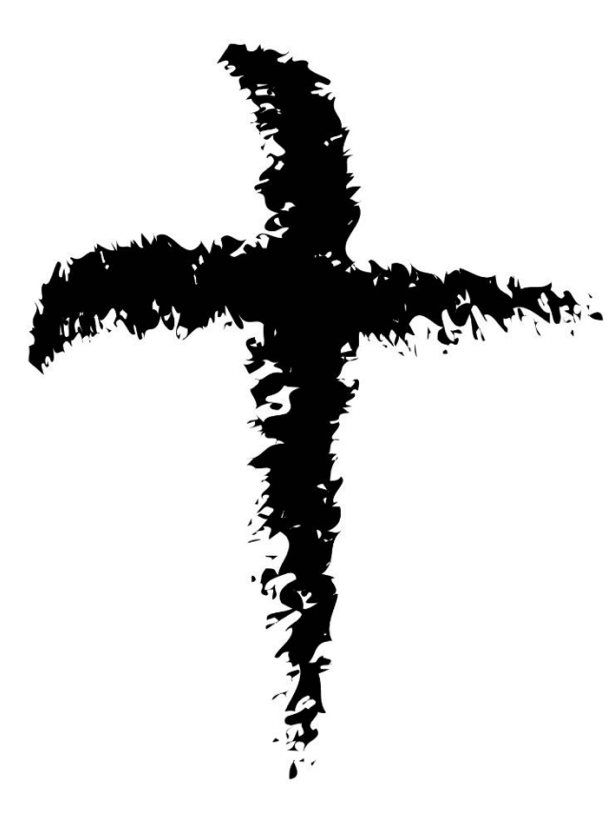 Seventh Sunday in Ordinary TimeCalled by the Holy Spirit, we gather together today in praise and thanksgiving to worship the Lord. We sing “Alleluia” as an acclamation of joy to greet our Lord as he speaks to us in the Gospel. But in just a few days we will pause this joyous exclamation. On Wednesday, Lent will begin and we will take our annual opportunity to focus on our sinfulness, our need for forgiveness, and the sacrificial suffering and death of our Lord. May the joy of our faith in the risen Lord sustain us during the coming penitential season. 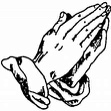 Mass Intentions for the WeekSaturday, February 18th- 4:15 PM    	† Robin Zarembski Fr. Ben Jimenez, SJSunday, February 19th- 8:30 AM           	†	 Frank, Sr. and Fr. Bill O’Donnell, C.PP.S		     Martha KisielSunday, February 19th– 11 AM       	† Claire CocklinFr. Ben Jimenez, SJMonday, February 20th- 5:30 PM       			† Coletta KleinTuesday, February 21st- 5:30 PM      		† Ken AufmuthSt. Peter Damian, Bishop and Doctor of the ChurchWednesday, February 22nd- 10 AM  	† Richard BogackiAsh WednesdayWednesday, February 22nd- 5:30 PM  	† Larry MoranAsh WednesdayThursday, February 23rd- 5:30 PM      	† Helen HauserSt. Polycarp, Bishop and MartyrFriday, February 24th- 5:30 PM         	   Special IntentionSaturday, February 25th- 4:15 PM    	† Robert Thaxton Fr. Shawn CareySunday, February 26th- 8:30 AM           	†	 Mary McKenna Fr. Ben Jimenez, SJ		     Sunday, February 26th– 11 AM       	† Claire CocklinFr. Bill O’Donnell, C.PP.SThe Pope’s Intention for February: For Parishes We pray that parishes, placing communion at the center, may increasingly become communities of faith, fraternity, and welcome towards those most in need. 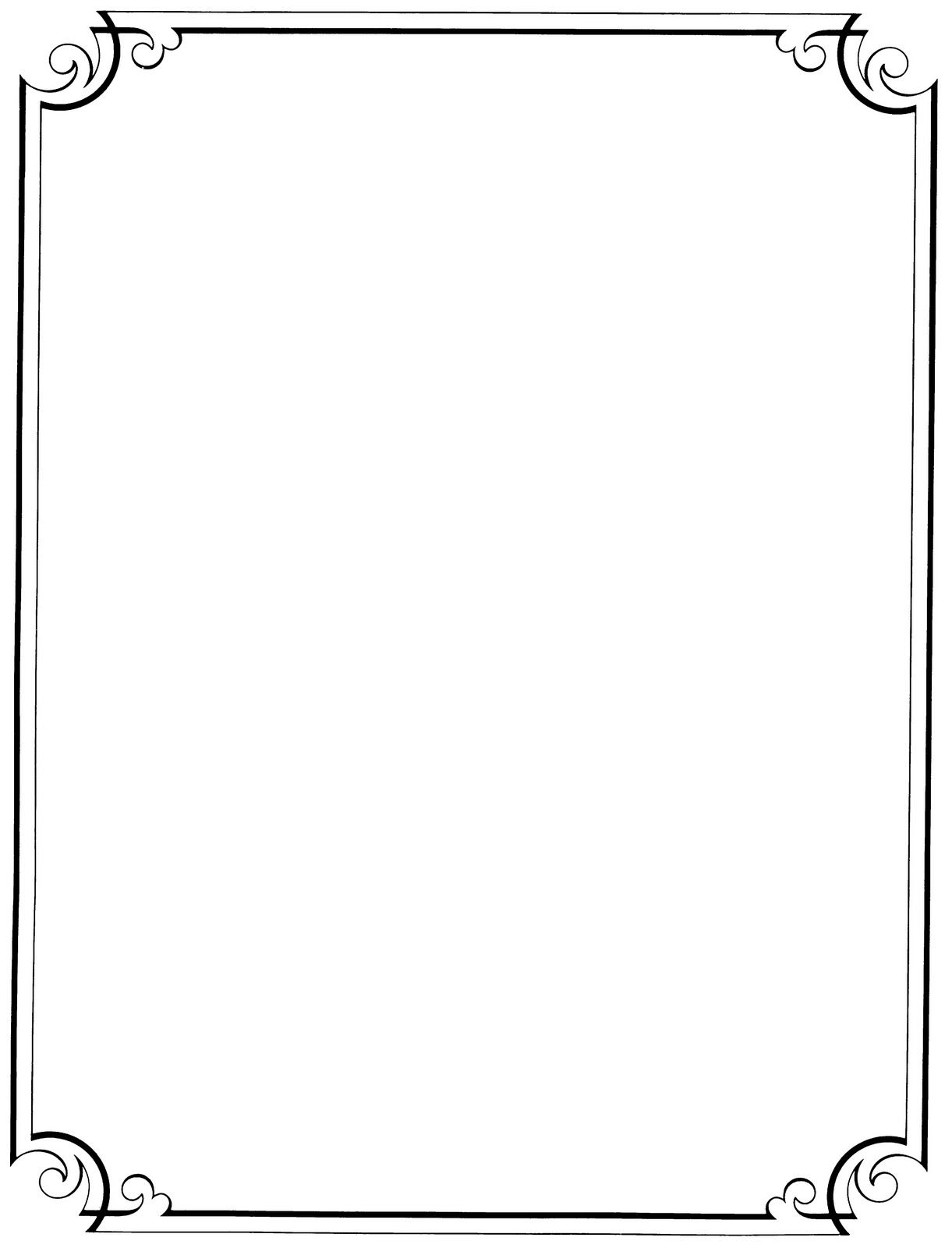 Welcome! No matter what your present status in the Catholic Church, no matter your personal history, age, income, background, gender, disability, sexual orientation, race, ethnicity or spirituality, or marital situation. No matter your own self-image of holiness or virtue. You are invited, accepted, and respected here at St. Augustine Parish. 			Loving God,    For all who feel on the margins,    but who are at the center of your heart,    we ask you to open our hearts.    Help us to become a church and a nation   where:All lives have dignity,All people are lovedAnd all are welcome.                                             AmenLove Without MeasureThe Gospel of Matthew summarizes all of Jesus preaching in one sentence: “Repent! The Kingdom of Heaven is at hand.” The sentence is short and forceful. Another short but direct message comes our way on Ash Wednesday. “Turn from your sin and be faithful to the gospel. But what does the word repent mean? We usually connect “repent” with our own personal sins. We should repent of impatience, pride or insensitivity. Although these changes in our behavior are certainly a part of repenting, they are not its fundamental sense. The word “repent” comes from the Greek word metanoia. It certainly calls us to change, but the change is in the most fundamental sense. The Greek word meta means “beyond.” Noia come from the Greek word for “mind.” Metanoia means to go beyond our mind, go into a way of thinking. When Jesus ask us to repent is not simply asking us to reject one or two personal sins, He is asking us to turn around completely, to take on a new world view and a new set of values. That view and those values are those of the Kingdom of God. The values of the Kingdom call us to change in a fundamental way. They call us to be a people of mercy, unity and joy. When a person hurts us or crosses or disappoints us our hearts can easily fill with anger. We churn over and over all the reasons why the person who offends us does not deserve our mercy or forgiveness. Jesus says to us “Repent!” Turn around completely. No one earns mercy.” We should be merciful to others because God has been merciful to us. When we look at the state of our country, we find ourselves divided down the middle with each half holding radically different ideas of what America should be. Our inclination is to choose a side and “dig in,” to characterize the other side as foolish or perhaps even evil. Jesus says, “Repent! Push onward to a new way of thinking.” Unity is something that God values, and it is only when we find common ground that we will flourish as a nation. There are so many things in life that can pull us down – problems within our families, financial stress or social injustice. We can quickly become hardened and bitter people. Jesus says, “Repent! Take on a new world view in which God is active.” If we believe that the Spirit of God moves among us and that God’s grace has real power, there is always reason for hope. Then, even in difficult times, we can be joyful people. When Jesus calls us to repent he is not calling some minor adjustments. He is calling us to be new people, people of mercy, unity and joy. That is not an easy change, but it is a change that is possible in God’s grace. Therefore, since Jesus has already told us that the Kingdom of Heaven is at hand, may the ashes by which we are branded, if only for a day, reflect our serious commitment to take this Lenten journey.  Don’t do too much. It is tempting to make Lent some ambitious period of personal reinvention, but it’s best to keep it simple and focused. There is a reason the church works on these mysteries year after year. We spend our entire lives growing closer to God. Don’t try to cram it all into one Lent. That’s a recipe for failure. Lent reminds us of our weakness. Even when we set simple goals for ourselves during Lent, we still have trouble keeping them. When we fast, we realize we are all one meal way from hunger. In both cases, Lent shows us our weaknesses. This can be painful, but recognizing how helpless we are makes us seek God’s help with renewed urgency and sincerity. Be patient with yourself. When we are confronted with our own weaknesses and brokenness during Lent, temptation is to get angry and frustrated. “What an unacceptable and inadequate person I am.” But that is the wrong lesson. God is calling us to be patient and to see ourselves as he does, with unconditional love. Reach out in charity. As we experience weakness and suffering during Lent, we should be renewed in our compassion for those who are hungry, suffering, or otherwise in need. The third part of the Lenten mandate is almsgiving. It is more than throwing a few extra dollars in the basket, it is reaching out to others and helping them without question as a way of sharing the experience of God’s unconditional love.Lean to love like Christ. Giving of ourselves in the midst of our suffering and self-denial brings us closer to loving like Christ, who suffered and poured himself out unconditionally on the Cross-for all of us. Lent is a journey through the desert, to the foot of the Cross-on Good Friday, as we seek him out, ask his help, join in his suffering and learn to love like him .      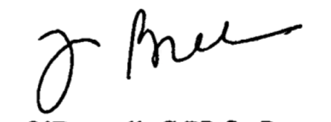 This weekend we welcome in Baptism Robert Marko. May the Light of Christ, given in Baptism, shine on Robert forever. Amen.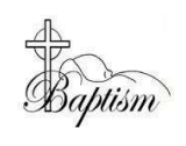 Eternal Rest Grant Unto Them, O Lord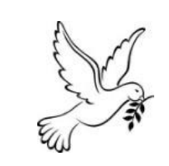 Elizabeth KinneyParishioner Abbot Christopher Schwartz (Retired)                             Weekend Assistant for many yearsParish BreakfastWhether you are a long-tine parishioner, a new member of our parish family, or just visiting, you are invited to a complimentary parish breakfast this Sunday (February 19) from 9 AM until 1 PM in Walsh Hall (basement of school building). We hope that you will be able to join us for food and fellowship. On this first day of Lent, we are reminded of our fallen nature; that we are fallible human beings who have made wrong choices that hurt us and others in our life. Yet we are not without hope, because the grace of God gives us a second chance to reform. This is symbolized by the ashes that will be imposed on us with the words, “Repent and believe the good news,” or “Remember you are dust and to dust you shall return.”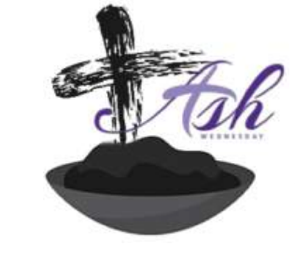 We will have a Mass with the distribution of ashes at 10 AM and 5:30 PM. Both Masses will be interpreted for the Deaf.Symbolism of the AshesWhen you receive ashes on your forehead, you will hear these words Remember, you are dust, and to dust you shall return (or Repent and Believe in the Gospel). The worshippers leave with the mark still on their forehead so that they carry the sign of the cross out into the world. The marking of their forehead with a cross made of ashes reminds each churchgoer that:• Death comes to everyone • They should be sad for their sins • They must change themselves for the better • God made the first human being by breathing life into dust, and without God, human beings are nothing more than dust and ashesThe Little Black BooksSpend six minutes a day preparing for the most holy season of the year. These pocket-sized booklets contain reflections for each of the days in Lent. The Little Black Books in English and Spanish are available for your taking at the Church entrances.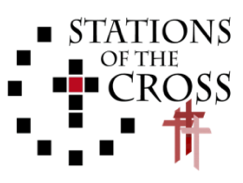 We invite you to join us each Friday during Lent to pray and meditate with us on the Stations of the Cross. Following our 5:30 PM Mass. Spaghetti DinnerMary’s Rosary Guild of the Deaf will host a spaghetti dinner fundraiser next Sunday, February 26, 2023 from 1-3 PM in the Deaf Center. Tickets are $12 for adults and $6 for children. Take out will be available. Please RSVP by purchasing tickets or by contacting Jo Ann Whigham at (216) 370-7661 VP or the parish office at (216) 781-5530. All proceeds will benefit the 60th anniversary celebration being planned for Mary’s Rosary Guild of the Deaf. Theology on Tapinvites all young adults in their 20s and 30s to a reflection on St. John Paul II’s Meditation on Givenness:  ‘Creation as Gift ’.  As we prepare our hearts for Lent, how can we make a gift of ourselves to others? What does it mean to give and receive well? Join us as we dive into these questions and more with Gregg and Elizabeth Stovicek on Tuesday, February 21st, at 7:00 pm, at Forest City Brewery. Registration is available at www.dioceseofcleveland.org/totcle  or  you  may pay at the door ($5). For questions, please contact totclewest@gmail.com .2023 Lenten Obligations 1. The days of fast and abstinence are Ash Wednesday and Good Friday.2. All other Fridays of Lent are days of abstinence (see note below with regards to March 17- St. Patrick’s Day). 3. The obligation of fast applies only to Catholics between the ages of 18 and 59. Fasting in the Catholic tradition means to limit oneself to one full meal and two smaller meals which together are not equal to a full meal, so as to experience hunger. 4. The obligation of abstinence applies to all Catholics who have reached the age of 14. Abstinence in the Catholic tradition means to abstain from meat.The following is a statement from Bishop Malesic: “Throughout the season of Lent we are invited to participate in the opportunity for prayer, fasting and almsgiving in order to deepen our awareness and better appreciate the ultimate sacrifice Jesus made for us on Good Friday. This year, St. Patrick’s Day falls on a Friday in Lent and several have inquired about the possibility of a dispensation from the obligation to abstain from eating meat on Fridays in Lent. After prayerful consideration, I am granting this dispensation from the obligation to abstain from meat for those who feel it absolutely necessary to be dispensed in order to celebrate the Feast of St. Patrick. I ask that those who exercise this dispensation and eat meat on the Feast of St. Patrick to select another non-Friday day during Lent to abstain from eating meat or to make some offering on behalf of the poor, whether by prayer, fasting or almsgiving. Be assured of my prayers for all the faithful who continue to strive to imitate the joy of the saints and follow their example with the same seriousness and commitment with which they practiced their faith. May God bless you and those you love.” Bishop Edward C. MalesicParish Fish FryIt’s that time of year again for the friendliest fish fry in town! Fish Frys begin this Friday, February 24th and will be held in Walsh Hall (basement of former school building) from 4 PM to 7 PM (Please note on Good Friday, April 7th, the hours will be from 4 PM to 6:30 PM). 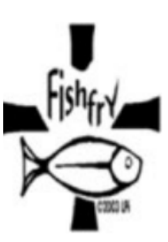 We will have dine-in and take-out available this year. Our menu will consist of deep-fried cod, baked tilapia, shrimp, pierogis, cheese pizza, mac and cheese, cabbage and noodles french fries, hush puppies, desserts, and other various sides. Each week we will feature a special fish. Our special this week will be salmon. Parish School of Religion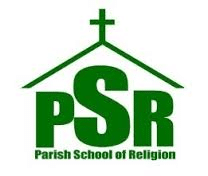 Due to the President’s Day holiday PSR will not meet this week. We will resume on Monday, February 27th at 5:30 PM. If you have not yet registered your child for faith formation and sacramental preparation, please  visit St. Augustine Parish website at www.StAugustineCleveland.org, email us at PSR@staugustinecleveland.org,  or call the parish office at  (216) 781-5530 for more information. “What too little forgiveness does to us . . .”“. . . love your enemies and pray for those who persecute you, that you may be children of your heavenly Father . . .” Matthew 5: 38‐48 It’s not that we refuse to love our “enemies.” It’s that we demand accountability. We expect restitution for our losses — and compensation for the suffering and stress we endured because of another’s poor judgment. It’s a matter of justice, we insist. But such a perspective of “justice” can crush us in bitterness. The title of Presbyterian minister Timothy Keller’s new book says it all: What Too Little Forgiveness Does to Us. Keller writes: “In the 1970s, I was a pastor in a small town that had not a single professional therapist or social worker. I ended up counseling dozens of couples with troubled marriages. I discovered that those who learned and embraced forgiveness usually survived and those who did not never did. Without forgiveness, no human relationships or communities can be sustained.” So how do we go about forgiving in a meaningful, constructive way? Keller suggests we keep three things in mind: First, we need to realize that forgiveness is not “excusing.” We need to name the evil in order for justice to be realized. But, Keller writes, justice is not vengeance. “Vengeance consumes your inward being with anger and hate. If you don’t forgive internally, you won’t confront the wrongdoers for justice’s sake or for future victims’ sake or for God’s sake. You will be doing it for your sake, and the project will go awry.” Second, we must be willing to “bear the cost of forgiveness.” We must fight the urge to constantly bring up the wrongs committed in order to punish the perpetrators; we have to stop reliving the incident that is fueling our anger. That’s hard, Keller acknowledges, “but if you pay that cost, you will gradually find yourself escaping the grip of bitterness. Once forgiveness is granted, it clears the way for justice, possible reconciliation and other forms of restoration.” And third, forgiveness requires belief in something bigger than ourselves: the maintaining of relationship, the preservation of community. That’s a challenge for us Americans today. Jesus readily acknowledges that love — love that is and of God — is not easy. It’s demanding, often unreasonable and unfair. It means putting aside our disappointments and expectations in order to maintain relationships and keep community intact. What is often most challenging about today’s Gospel is not loving our “enemies” but loving the obtuse spouse, the thoughtless relative, the boorish coworker. It’s easy to “love” some nameless, demographic group we have little or nothing to do with — what’s hard is to “love” the people we live with and work with and go to school with. In every tense confrontation and unreasonable expectation and in every undeserved cry for help, Jesus asks us to respond with the compassion and mercy of God: to act with the conviction that we can break such cycles of irresponsibility and selfishness, that we can heal one another’s brokenness, that we can bring back the lost and marginalized by seeking to re‐create such situations in the “perfect” love of God — if we’re willing to forgive, to bear the cost of forgiving, and seek reconciliation before our own satisfaction.St. Augustine Seniors50 and overThe St. Augustine Seniors will celebrate Mardi Gras on Thursday, February 23rd at 12 Noon in Walsh Hall.   New members are always welcome.Church Stations of the CrossOur Stations of the Cross were recently removed by Henninger’s. The Stations are in the process of being cleaned and remounted. The frames are also being repaired and painted. We are expecting them to be completed soon. Thank you for your patience and understanding. Pr	ay the Rosary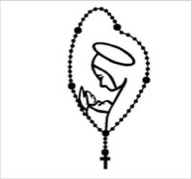 We invite you to join us every Monday through Friday at 6 PM in Church as we pray the rosary. During Lent we will meditate on the Stations of the Cross each Friday after 5:30 PM Mass. If you are unable to join us in person, we encourage you to join us on livestream 2022 Tax Statement Requests2022 Tax statements will be prepared for those who request them. Please include your name, address and phone number on a piece of paper and return to the parish office by placing it in the collection basket, or by calling the parish office at (216) 781-5530.Sunday ThoughtIn today’s Gospel Jesus tells us to offer no resistance to the wicked. Can you imagine a world like this? We live in a world that counsels, “fight back” instead. After all, we live in a world where getting revenge is not only considered right and lawful – but is pursued with gleeful vengeance! However, as Jesus describes God’s will today, it is greathearted and merciful, going far beyond the bare minimum required by law. Jesus’ statement, especially “Love your enemies, and pray for those who persecute you,” are meant to provoke us to imagine a God who is beyond anything we have ever known. Jesus preaches a vision of a new world, not just an improvement of the old. Jesus shows us what God’s reign of peace and justice will be. These shocking examples that overturn the normal order of life reflect the character of God. However, not everyone is happy to learn that this is how God is. Are you?
Cursillistas will gather for Ultreya on Saturday, March 11th at 10 AM in Walsh Hall. Cursillistas are invited to gather, pray, and share personal stories about living a life in God's Grace on the second Saturday of every month.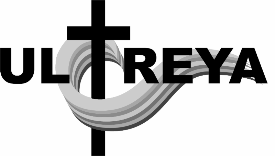 “People of the Earth”AM 1260 THE ROCK Consider listening to AM 1260 The Rock Catholic radio as part of your Lenten observances. Turn away from the noise of the world and turn towards the signal of joy and mercy on the airwaves! Join us for Lenten Devotions, daily Mass, Rosary, apologetics and much more on AM1260 The Rock. Tuesdays at 3 PM we will air the Devotion to the Holy Face of Jesus and Fridays at 3 PM Stations of the Cross. The Chaplet of the Divine Mercy will continue to air on Mondays, Wednesdays, and Thursdays at 3 PM throughout Lent. Prayers and program guides can be found at https:// am1260therock.com or call us at 216-227-1260. The St. Augustine Community Cupboard is open on Saturdays from 11 AM - 2 PM and Wednesdays from 5 PM - 7 PM.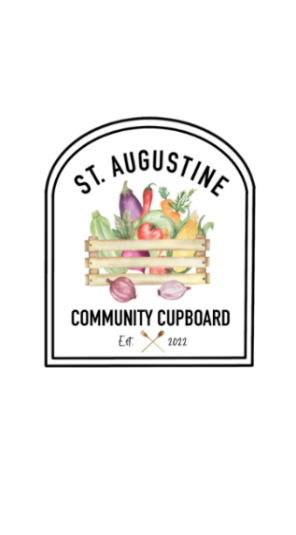 As we continue to serve the needs of our neighbors, we are seeking volunteers to assist in restocking shelves and assisting shoppers on the days we are open.  In         addition, we are in need of the following items: Toilet Paper																																																																																																								Canned MeatPaper Towels																																																																																																KetchupLaundry Detergent																																																																MustardDish Soap                               MayoCoffee       		                             Dog FoodTea	                                         Deodorant (Men and Women)Sugar																																																																																																																																											 Hand Soap (Pump Bottles)Creamer 																																																																																																																					 				Body Wash (Men and Women)Flour																																																																																																																																														 	Shampoo			    Kleenex 																																																																																																																													Boxed PotatoesWe have also created an Amazon Wish List which can be found on our parish website, www.StAugustineCleveland.org. For more information or to volunteer, please contact the parish office by calling (216) 781-5530.Community Closet 
Our Community Closet allows individuals to come and “shop” for clothing, bedding, and footwear items. 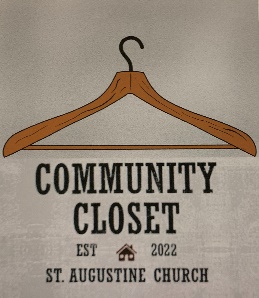 We currently have a need for t-shirts, boxer briefs, and black socks. The Community Closet is open on Wednesdays from 5 to 7 PM and on Saturdays from 11 AM to 2 PM. For more information or to volunteer please contact the Parish Office at (216) 781-5530 or email, outreach@staugustinecleveland.org.Families Served in the Community Closet and Cupboard during the month of January: 523St. Augustine Buckey Deaf SeniorsSt. Augustine Buckeye Deaf Seniors will gather in the Deaf Center on Tuesday, February 21st at 10 AM for their regular meeting. New members are always welcome.Protecting God’s Children The Diocese of Cleveland’s “Protecting God’s Children” program is a continuing effort to instruct and inform everyone about the protection of children from sexual abuse. To report any past or present suspected inappropriate behavior toward children by priests, deacons, religious, lay ecclesial ministers or personnel associated with the Church, please contact the Diocesan Response Service Office at (216) 334 -2999 or via email at response_services@dioceseofcleveland.org. You are also asked to immediately inform local authorities about inappropriate behavior.St. Augustine Signing ChoirDue to Ash Wednesday, The Signing Choir will not be practicing this Wednesday. They will resume practicing on Wednesday, March 1st at 6:30 PM in Walsh Hall for their performance at Kent State University. Family PerspectivesThe past few weeks have been leading us up to this point in Jesus’ teaching where goes to the extreme and tells us to love our enemies. Jesus has been preaching a new lifestyle - one of love, mercy and humility. As we look forward, we begin the journey of Lent this week with the celebration of Ash Wednesday. Although we may boast about being disciples of  Christ  and proudly display ashes on our foreheads, it is easy to fall into associating only with people we are comfortable with and avoid dealing with others who may not agree with us. Perhaps this week, we lift our hearts in prayer for those whom we harbor the most resentment, or those whom frustrate us, and then resolve to make some act of kindness towards them, or at least offer some sacrifices and prayer for their wellbeing and salvation.Stewardship of TreasureWe are deeply grateful for your generosity in your weekly contribution to St. Augustine Parish. Your kindness and support enable us to provide for the needs of our parish and community. The collection for the weekend of February 12, 2023 was $1,412.00. Thank you for your generosity. Counter Team A is scheduled for Tuesday (moved from Monday due to the holiday) this week.Counters Needed We are looking for individuals willing to assist us in counting our weekly collections on Monday mornings. If you are available for approximately an hour and half one Monday every couple of months, please contact Terry Hogan at the parish office at          (216) 781- 5530.On the Lighter SideI am earning $5,000 monthly. Last month I received $7,000 and I kept quiet. This month I got $3,000 so I went to HR to complain. HR asked "why didn't you complain when you received extra last month?" I replied "I normally forgive the first mistake, but I can't tolerate the second."   ☺Legal Aid Society Free Legal ClinicsThe Legal Aid Society’s 2023 calendar is now available - For a printable bilingual list of Legal Aid’s upcoming FREE legal advice clinics scheduled for early 2023 visit https://tinyurl.com/LASoC-Jan2023. We encourage folks to come speak with us at an in-person clinic for free legal advice about civil legal issues related to shelter, safety, consumer rights, education, work, and more. Visit https://lasclev.org or call 888-817-3777 for information, to get the current clinic schedule, & more.“The goal is reconciliation and redemption”"The goal is reconciliation and redemption” Martin Luther King, Jr. would take this principle from the Sermon on the Mount and use it to revolutionize America. King used to say, "No man can pull me down so low as to make me hate him." The real goal, said King, was not to defeat the white man, but to awaken a sense of shame within the oppressor and to challenge his false sense of superiority. "The goal is reconciliation, redemption, the creation of the beloved community." The words of Jesus in the Sermon on the Mount which Martin Luther King paraphrased, are totally out of step with our pre‐ sent world because our world believes in retaliation. 75 percent of Christians believe in capital punishment because they think we can stop the killing by killing the killers. That's retaliation.But Jesus in the Sermon on the Mount rejects even the concession of milder retaliation allowed by Moses. For Jesus, retaliation, or even limited vengeance, has no place in the Christian life, even though graceful acceptance of an offense requires great strength and discipline of character as well as strengthening by God’s grace. Jesus wants his disciples to repay evil with   kindness. Instead of retaliation, Jesus gives his new law of love, grace, forgiveness, reconciliation and no retaliation.2023 Mass BookThe 2023 Mass Book is now available for parishioners requesting Mass intention for the year 2023. Mass requests can be made by contacting the parish office or by mail. Please include your name, address and phone number on your request so that we can contact you if any adjustments need to be made. Cleveland Catholic Deaf Community RetreatJust as Lent begins, the Cleveland Catholic Deaf Community (CCDC) will have a retreat on Saturday, February 25, 2023. Our retreat will be led by Fr. Shawn Carey, a deaf priest, from Boston. The theme is: Shield of Hope. You all are welcome to attend the retreat which begins with a continental breakfast at 9 AM in Walsh Hall, presentations begin at 10 AM, followed by 4:15 pm Mass in St. Augustine Church. Please join us to strengthen our spiritually and love for one another. Please contact CCDC at (216) 370-7722 or 1946CCDC@gmail.com for more information. Time for RCIA Invitations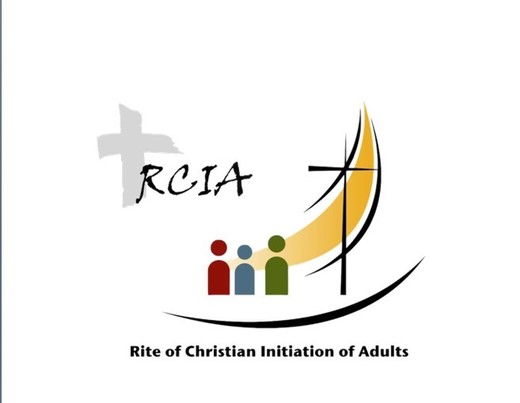 Just a reminder that RCIA is intended for: Unbaptized adultsAdults who have been baptized into a non-Catholic denomination,Adults who have been baptized but never received first Eucharist or ConfirmationFor more information or to give a name, please contact the parish office at (216) 781-5530. Parish CouncilDue to the President’s Day holiday, Parish Council will meet not meet on Monday, February 27th. The meeting has been moved to Monday, February 27, 2023 at 7 PM Catholic Charities 2023 Annual AppealThe 2023 Catholic Charities Appeal will take place this weekend in our parish. Please refer to the insert in this week’s bulletin, which includes our parish’s goal and an overview of the importance of Catholic Charities in our communities. This year’s appeal theme is “A time to heal. A time to help.” As in the past, an in-pew commitment process will take place next weekend, February 18th and 19th. All who have not received the mailing from Bishop Malesic, or have not had a chance to respond to it, will be asked to consider making a pledge to support Catholic Charities. For more information, please visit CatholicCommunity.org/2023Appeal. We live stream the Saturday 4:15 PM Mass, the 11 AM Mass on Sunday, and the weekday Rosary on the parish website, Facebook Page, and YouTube Channel. A live audio feed will be available for the Saturday 4:15 PM Mass the 11 AM Sunday Mass, and the praying of the Rosary. To access the audio feed, please call (216) 270-6331prior to mass and enter code 2020 when prompted 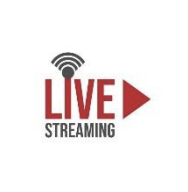 “Yeah, but it’s my way!”In the 1985 movie, Witness, Harrison Ford plays a tough Philadelphia detective who uncovers corruption within his department. To protect himself and a young boy who has witnessed a murder, Ford's character, John Book, hides out among the Pennsylvania Amish, the community from which the little boy comes. In one scene of the movie, Book and several of the Amish go into town for a day of shopping. While they are in town, the buggies driven by the Amish are involved in a traffic jam with a car. The occupants of the car emerge to confront the Amish in the buggies. With unwarranted hostility, they taunt one young Amish man. One of the men from the car, a young tough, smears ice cream in the Amish man's face. Ignoring the protests of an older Amish man, Book goes over to beat up the ruffians who have bullied the young Amish man. The older Amish man insists to Book that, "it's not our way." To which Book responds, "Yeah, but it's my way." The scene from the movie helps us focus on the content of our passage of Scripture for this morning. The Amish, a community in the Anabaptist tradition, sees the Sermon on the Mount as part of their core Scripture. The reason the young man in the scene doesn't fight back against the bullies is that he is turning the other cheek, as Jesus said to do. In order to avoid violence, in order to avoid anyone getting hurt, he willingly accepts humiliation. We need to have a forgiving heart: Jesus demands that we should forgive, pardon and be generous whether or not our offenders deserve it, and even if we are not loved in return. He also tells us to pray for those who willfully cause us suffering, hardship and unhappiness.Parish Database UpdateIf you have moved, are now solely using a cell phone, or have please call the parish office, so we can update your records. We would also like to update our parish data base with e‐mail addresses. Thank you for keeping our parishioner records current.Fra. Angelico Feast Day: February 18th Beatified: October 3, 1982Growing up in a small town in Italy, Guido di Pietro was interested in two things. He wanted to follow Christ’s example in all things, and he wanted to develop his talent for painting. God showed him how these two things were his vocation. Our vocation is God’s call to share in Jesus’ life and work. Guido was born in 1387, and when he was 18 he joined the Dominican order as a religious brother. Brothers are not priests. Religious brothers serve their community through prayer and work. It Italy, religious brothers are called “Fra.” Religious brothers are often given new names. Guido’s religious name was “Fra Giovanni” or Brother John. His work in his community was painting beautiful religious art, initially for manuscripts which at the time were each copied by hand. The moment the members of his religious community saw his beautiful paintings, they said that he “painted like an angel.” That is how he became known as “Fra Angelico.” Every day before he began to paint, Fra Angelico prayed that God would guide his hand and help him to create a painting that would inspire people to grow closer to God. Fra Angelico became very famous. He painted holy figures and angels and was even called to Rome to paint portraits of the saints on the walls of the chapel of Pope Eugenius IV and then Pope Nicholas V. His work can be found in museums and churches and holy buildings throughout the world. He died in Rome in 1455 and was beatified in 1982 by Pope John Paul II. The pope declared him the patron saint of Catholic artists in 1984. This Week’s Events of the ParishMonday:   	Mass: 5:30 PM (Church)                    	Rosary: 6 PM (Church) 	AA Meeting: 7:30 PM (Mylott Hall)Tuesday:  AA Meeting: 9:30 AM (Walsh Hall)                    Buckeye Deaf Seniors: 10 AM (Deaf Center)                    Mass: 5:30 PM (Church)  	Rosary: 6 PM (Church)     AA Meeting: 7:30 PM (Mylott Hall)	Wednesday: Ash Wednesday Mass: 10 AM (Church                         LINKS: 3 PM (Walsh Hall)                         Signing Hands: 6:30 PM (Deaf Center)	     Community Cupboard and Closet: 5 PM-7PM		     Ash Wednesday Mass: 5:30 PM (Church)														 Rosary: 6 PM (Church)		     AA Meeting: 6 PM (Mylott Hall)Thursday:	 St. Augustine Seniors: 12 Noon (Walsh)                     Mass: 5:30 PM (Church) 								Rosary: 6 PM (Church)                       Boy Scouts: 6:30 PM (Second Floor)                      AA Meeting: 7 PM (Mylott Hall)    Friday:    Fish Fry: 4-7 PM (Walsh Hall)                   LINKS: 4 PM (Walsh)                   Mass: 5:30 PM (Church)                   Stations of the Cross: 6 PM (Church)                   AA Meeting: 7:30 PM (Mylott Hall)Saturday: Deaf Retreat: 9 AM – 4 PM (Deaf Center)                    Community Cupboard and Closet: 11 AM – 2 PM                    Mass: 4:15PM (Church)Sunday: Mass: 8:30 AM (Church)                 Mass: 11 AM (Church)                 Mary’s Rosary Guild Spaghetti Dinner: 1-3 PMParish Registration – Welcome new members! Please register by calling the parish office. Parishioners who are moving are asked to contact the office to update their informationBaptism – Baptisms may be scheduled at any time. Please call the parish office to make baptismal arrangements. Funerals – Please call the parish office to schedule funerals prior to publishing any information.Matrimony – Call the parish office to meet with a priest. Diocesan regulations require a minimum of 6 months preparation time. Care of the Sick – Notify the parish office of those who are hospitalized or homebound. Arrangements can be made for pastoral visits, the Sacrament of the Anointing or the Sick. We can also bring Holy Communion to the homebound. 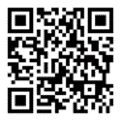 February 18th and 19thFebruary 18th and 19thFebruary 18th and 19thFebruary 18th and 19thSaturday4:15 PMSunday8:30 AMSunday11 AMPriestDeaconFr. Ben Jimenez, SJ (H) Fr. Bill O’Donnell, C.PP.S (H)Deacon Chris DePentiFr. Ben Jimenez, SJ (H)LectorsDave DylynFran DiDonatoTom SmithAlana OrtizExtraordinary Ministers of  the Blessed SacramentMichelle RiveraBonnie RobertsonMigdalia Santiago-WhiteKathy YarmockPat AbrahamSr. Regina FiermanKaren HalupnikSue ScialabbaFebruary 25th and 26th     February 25th and 26th     February 25th and 26th     February 25th and 26th     Saturday4:15 PMSunday8:30 AMSunday11 AMPriestDeaconFr. Shawn Carey  (H) Deacon Chris DePenti Fr. Ben Jimenez, SJ (H)Fr. Bill O’Donnell, C.PP.S (H)Deacon Chris DePentiLectorsMichelle RiveraPeggy GerovacJean MendisPat TakacsExtraordinary Ministers of  the Blessed SacramentRobin McMarlinTeresa YurchisinMarissa DavillaBob DudaJoe LewandowskiJohn KowalchikNora Kowalchik